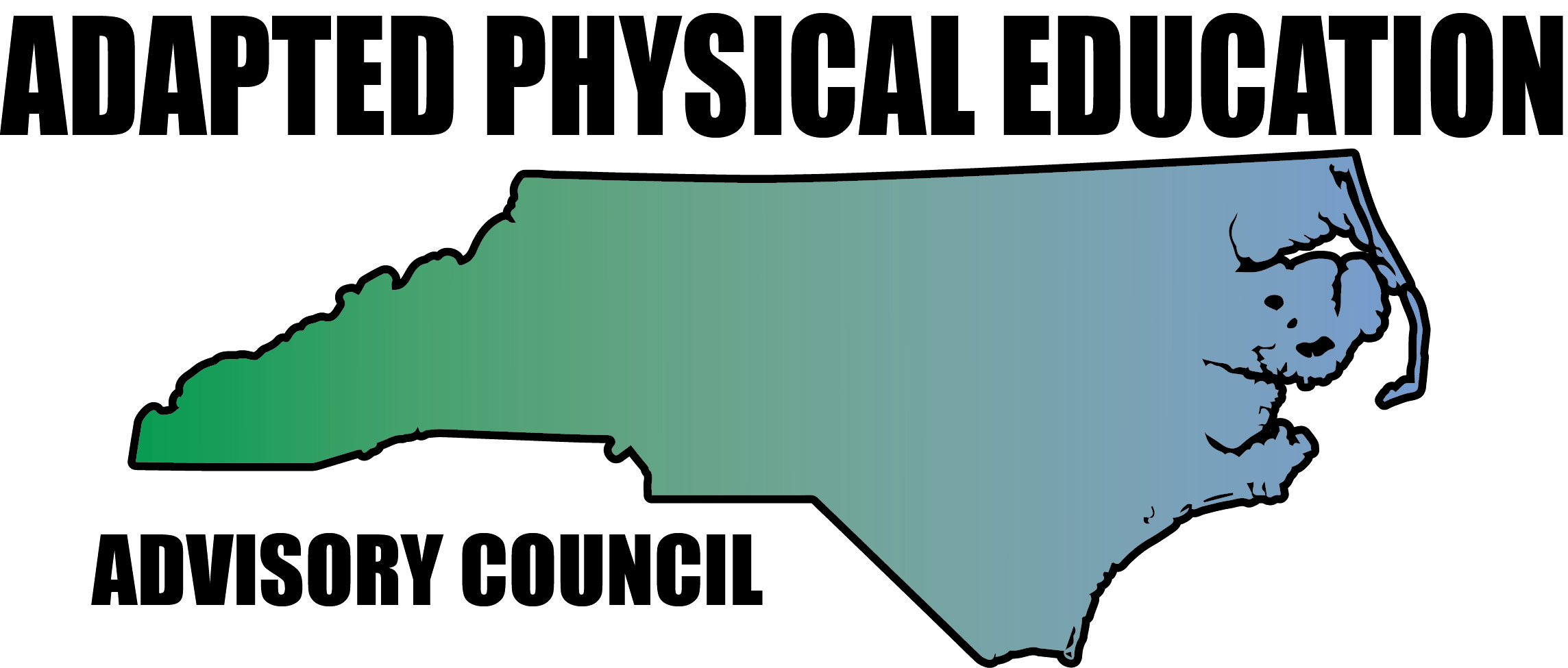 Meeting MinutesDate: February 3rd, 2017Location: Haynes Inman Educational Center, Jamestown, NCScheduled Start Time: 9:30Attendees:Council Members: Jolanda Hengstman, Barbara Meleney, Lara Brickhouse, Bob Beaudet, Teresa Hudson, Ann Hughes, Tim McMillan, Jennifer Parton, Ashlie Beavers, Amy Clark, Megan Davis, Kelly GivensDPI:  Dreama McCoy – Section Chief - Supporting Teaching & Related Services Laurie Ray – Consultant for PT, Medicaid, and Liaison for APEGuests:  Brad Burke, APE, Rowan-Salisbury Schools**Hyperlinks – Blue, underlined text is linked to additional info; press Ctrl+click link to access.Jolanda called meeting to order.Greetings/Reminders/Quick UpdatesWelcome Dreama McCoy (NCDPI Section Chief) and Brad Burk (APE – Rowan-Salisbury 	Schools) to the meeting!Complete mileage form and send to Melinda Tomlinson at DPI for reimbursement.FYI – Jolanda and Amy have to leave meeting early.Calendar/Presentations:All AC: send upcoming AC presentations to Laurie ONE month prior to event…Laurie will share with APE and EC Director listserve.GREAT ActivitiesJan/Feb – Jolanda March/April – Barb All AC: Article(s) needed for May/June (due April 1st)All AC: Submit articles for future, encourage colleagues to submit.Laurie will send “all call” to APE listserveJolanda – write up from email exchange attached, ready for Laurie to send?Southern District Conference, Baton Rouge, January 9th – 12th, 2017Lara attended, met former TOYs, assisted 2015 SD TOY, Anna Roberts, in presentations, touched base with Jade Ng (SQAIR), Sportime, US Games.Conference was well attended, plenty of LA/Mardi Gras spirit, well organized, lots of networking opportunities.6 APE/APA related presentations – Inclusion, AU, T&F for Para-Athletes, Modifying Equipment for Success, Developing Rec. Programs, Benefits and Opportunities in Adaptive Sports2018 Southern District and National Convention in Nashville, TNCouncil to explore presentation opportunitiesAPE Inservice, Carteret Co – Ann and BarbInfo flyer tweeted 2/15/17Expenses covered – hotel, travel, and donation to NC-APE-ACSHAPE National Conference, Boston, March 14th – 18th, 2017Lara will attend – full schedule of TOY events and requirementsNational TOY recipients announced at banquet March 17th Physical Education Leadership Training (PELT), Black Mountain, March 31st – April 2nd, 2017Online registration closes March 20th, 2017National PE & School Sport Institute, Asheville, July 24th – 26th, 2017Artie has offered accommodations, booth, and registration to AC at no costAC will present – Make it Take it, possibly session on AU…TBDAC will contact the following groups/organizations to suggest collaboration and provision of APE “Point of View” within presentations:2016 National TOYs – Lara US Games/OPEN – Lara Sportime/SPARKFlaghouseBridge II SportsSQAIR – Ann ExerciseBuddy – Lara Can AC have MORE of a presence?Jim Rich Service Award?Award given by AC for support of all things APE…in Jim’s name, of course!DPI Summer Institute, Greensboro, July 24th – 28th, 2017Laurie submitted proposal for APE Goal WritingAnnual NCPEID Conference, Arlington, VA, July 27th – 29th, 2017Bob and Lara discussed attending…final decision TBDNCAAHPERD-SM Convention, Winston-Salem, November 2nd – 4th, 2017NC-APE-AC will have info booth, presentations TBDDeadline for nominations: July 1st, 2017DPI EC Conference – APE Institute, November 15th – 17th, 2017Call for proposals will be on March 15thDeadline for proposals April 28th Giveaways at ConferencesAmy will explore options for lapel pins, stickers, and magnets with AC logoLara needs to email Amy the image – STAT.Review of November 10th Meeting MinutesNC-APE-AC PD Survey Results from APE InstituteLOTS of positives!!!HighlightsVoluntary participation = 96.08%, Mandatory = 3.92%Percentage that would attend additional sessions/presentations from NC-APE-AC = 92.16%Three words to describe session:“Fun, informative, realistic”“Amazing, applicable, practical”“Engaging, worth it!”“Outside the box”Current and Ongoing ProjectsStructure and Leadership of AC – tabledEquipment Bags for Presentations – LaraIdeas for Equipment to US Games – LaraMovement Based Instruction: Train the Trainers – LaurieAPE Job Assessment/Evaluation Tool – Laurie Develop appropriate tool for itinerant teachersCMS has started working on this.  When stakeholder group is formed, Laurie will reach out to AC for input and volunteers.CAPE Certification – JolandaJolanda spoke with Tim Davis from APENSUpdating current study guide, release of new edition has not been determined.  Tim offers email-based study assistance free of charge.  Additional opportunities for study sessions/workgroups warranted.Laurie will send out inquiry to listserve – want full or half day training? Jolanda will contact Tim Davis to follow-up.  Lara will share contact info for NC A&T and ECU professors requesting assistance with Jolanda.WorkgroupsCommunication Committee – Lara, Tim, Megan, Ashlie, KellyLara will email committeeAPE Manual – Barbara, Lara, Jolanda, AmyEC Director Starter Kit – Barbara, Tim, AnnUniversity Communication/Assistance – Bob, Kaky, Vicki, BarbaraGrants – Jolanda, KakyDPI Updates – Laurie and Dreama McCoyNew/redesigned IEP forms – intended roll out Fall 2017DPI version of APE Powerpoint in final stages – awaiting approval from Bill ElveyWill be posted on DPI APE webpage!Ongoing debate – to re-eval, or not to re-eval…that is the question.Decisions should be based on…Mandatory testing/assessment?Review of current data?CMS has created simple document – see handout given at meetingAPE Brochure needs updatingWorkgroup established – Laurie, Barb, LaraCertified Adapted Physical Educator (CAPE) EndorsementLaurie continues to advocate for CAPE recognitionNC State Board of Ed does not want to exceed federal requirementsDPI Guidance DocumentsIn process of being updated (last update 2008)Will be re-posted to webpage when completeAPE Lending LibraryGREAT resource, lots of good readsIncrease in trafficSHOUT OUT to Laurie for maintaining this!Lara will add link to library on NC-APE.com AND Tweet about it!Regional EC Director meeting – May 2017Dreama will advocate for AC to be added to the agenda.Laurie has been invited to New Director’s Institute – lots of APE love to be shared.Laurie has been working with Carol Ann Hudgens to include APE in DPI’s progress monitoring/compliance process.Don’t panic!...unless you’re out of compliance ;)-APE Consultant Position APPROVED!Part-time positionAC will assist in identifying potential candidatesCurrent APE SpecialistsContract with school districtNC-APE-AC retirees Send recommendations to JolandaAC will continue to provide proof/data indicating needOngoing updates to Activity ReportMeeting MinutesWebpage statsA MILLION THANK YOUS to Dreama and Laurie!!!  Website ReportPage Views per Week = 604 (as of Feb 28th)Unique (first time) Visitors per Week = 238Most recent updates have been made, more to come!Lara will email Communication Committee for assistance, guidance, hand holding, and hugs.All AC: please continue to send photos, videos, useful resources, etc to Lara to post.Sharing of Regional News/UpdatesRegion 1 – Lara: APE Workshop @ ECU Feb. 27th – Coordinated by Dr. An, ECU APE DepartmentBridge II Sports presenting various adapted sports/activitiesLara presenting on NC-APE-AC – will provide AC updates, ongoing/accomplished projects, upcoming presentations, show website, answer questions, etc.Region 2 – Ann and MeganAnn has been contacted by surrounding counties requesting assistanceMegan invited Charla Krahnke to present to Craven Co. PE teachersRegion 3 – BarbaraExtending support to county within Region 3 experiencing difficulties with mandates and expectations from county admin.Region 4 – KakyKaky was unable to attend the meetingRegion 5 – Tim, Vicki, AshleyFive high schools within Guilford Co. Schools are participating in Special Olympics Unified Champion program (formerly known as Project Unify)Vicki and Ashley were unable to attend meetingRegion 6 – Jolanda, Amy, KellyCMS is making moves!APE Facebook page – lots of uplifting photos and videos!  Autism Newsletter – great resource.  Newsletters are posted on webpage.Gaston Co. continues to promote and establish Unified Champion schools.Region 7 – Vacant AC will continue to explore possible replacement.Region 8 – Teresa and JenniferUniversity student working with Teresa to complete practicum hours Jennifer pushing to present to Region 8 EC Directors – keep on keepin’ on!Clay Co. EC Director contacted Laurie with APE related questions.Future Meeting DatesApril 28th, 2017Meeting adjourned 3:00pm